نام : مسعود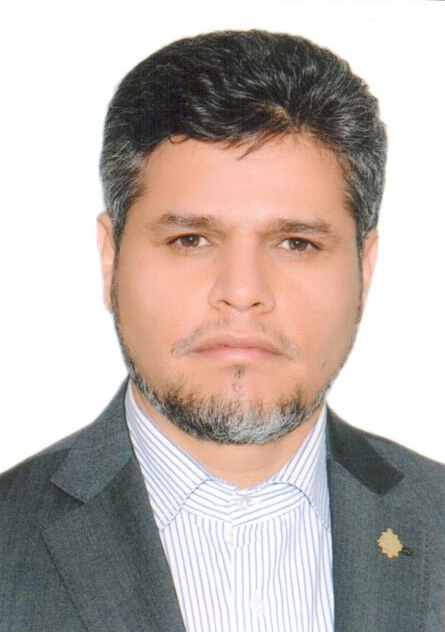 نام خانوادگي :شريفات
وضعيت تاهل :متاهل
سابقه خدمت بانکی:  بیست ودو سالپست الكترونيك :sharifat@bki.irتحصيلات :دانشجوی دکتری اقتصاد کشاورزی(رتبه اول کنکور دکتری)فوق ليسانس اقتصادکشاورزیليسانس حسابداريدوره ها و مهارتهاي طي شده كوتاه مدت:بودجه واثرات آن بر منابع ومصارف بانک هاعقود اسلامي )عملیات بانکداری بدون ربا)امور حقوقي قراردادهاي تسهيلات بانکیبانکداری الکترونیک و نظام های پرداخت طراحی فرایندهای سازما نیاطلاعات و ارتباطاتبهبود مديريتاصالت ارزهاي رايج دنياعمليات بانكداري بين الملل (ارزی)داده كاوي و كاربرد آن در بانك و بيمه (Data mining )مقررات احتياطي بانكها(کمیته بازل 1-2)کارتیمی وحل مسئله ذهن برترخلاقیت وکارآفرینی  اصول وفنون مذاکراهتجربيات شغلي:مدیر امور حوزه مدیریت بانک کشاورزیمعاونت مستقل مديريت نهادها و ابزارهاي تامین  مالي بانك كشاورزيمعاون ارزیابی وتطبیق  مديريت ريسك بانك كشاورزيمدير مالي ،اداري و پشتيباني شعب بانک در غرب تهران بزرگكارشناس اداره كل بازرسي و حسابرسي بانك كشاورزيرئيس شعبه ممتازبانک کشاورزیرئيس شعبه درجه ( 1) بانک کشاورزیرئيس شعبه درجه ( 2) بانک کشاورزیمعاون امور بانكي شعبه مركزيمعاون بروات و وصول شعبه مركزيكارمند شعبه مركزي فعاليت هاي علمي و تحقيقاتي:عضو کارگروه تکالیف مجمع بانک کشاورزیعضو و مسئول كارگروه ريسك عملياتي بانك كشاورزيعضو كارگروه بهبود فرآيندهاي مالي بانك كشاورزيعضو كارگروه اصلاح الگوي مصرف بانك كشاورزيعضو كارگروه مستندسازي فرآيندهاي بانك كشاوريعضوکارگروه آموزش کارکنان جدید الاستخدام بانک کشاورزیعضوکارگروه تجهیز منابع شعب  بانک کشاورزیعضوکارگروه توسعه خدمات شعب بانک کشاورزیعضوودبیر کارگروه پرسنلی مدیریت شعب بانک در غربتهران بزرگعضوودبیر کارگروه کمسیون معاملات شعب بانک در غرب تهران بزرگ عضو و دبير كارگروه منابع و مصارف شعب بانك در غرب تهران بزرگ  افتخارات :کارمند نمونه رئیس شعبه برتر بانک کشاورزیكتب منتشر شده :کتاب اصول و شاخص هاي توسعه پایداریسیستم مکانیزه شعب بانک کشاورزیحسابداری تخصصی بانکیتدریس دردوره های آموزشی :تدریس دوره های مدیریت ریسک در بانک کشاورزیتدریس دوره های اصول حسابداری  در بانک کشاورزیتدریس دوره های حسابداری تخصصی  در بانک کشاورزی تدریس دوره های سیستم مکانیزه شعب  بانک کشاورزی تدریس دوره های بدو خدمت کارکنان جدید الاستخدام  بانک کشاورزی*****سر تا پایم را خلاصه کنند                                                                  می شوم  «مشتی خاک»که ممکن بود «خشتی» باشد                                                              در دیوار یک خانهیا «سنگی»در دامان یک کوه                                                           یا قدری «سنگ ریزه» درانتهای یک اقیانوس                                                                          شاید« خاکی» از گلدان یا حتی «غباری» بر پنجره                                                               اما مرا از این میان برگزیدند:برای «نهایت»برای « شرافت »برای «انسانیت»و پروردگارم، بزرگوارانه اجازه ام داد برای:«نفس کشیدن»«دیدن»«شنیدن»«فهمیدن»و ارزنده ام کرد بابت نفسی که در من دمیدمن منتخب گشته ام: برای « قرب»برای «رجعت»برای «سعادت» من مشتی از خاکم که                                                                                  خدایم اجازه ام داده :به « انتخاب»به «تغییر»به «شوریدن»به « محبت»وای بر من اگر قدر ندانم...